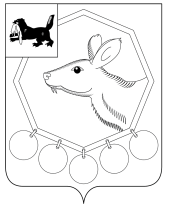 РОССИЙСКАЯ  ФЕДЕРАЦИЯИРКУТСКАЯ ОБЛАСТЬМУНИЦИПАЛЬНОЕ ОБРАЗОВАНИЕ «БАЯНДАЕВСКИЙ РАЙОН»ПОСТАНОВЛЕНИЕ МЭРАот  3  декабря 2015 г. № 189						                      с. БаяндайОБ УТВЕРЖДЕНИИ ПЕРЕЧНЯ ДОЛЖНОСТЕЙ МУНИЦИПАЛЬНОЙ СЛУЖБЫМО «БАЯНДАЕВСКИЙ РАЙОН», ПРИ ЗАМЕЩЕНИИ КОТОРЫХ МУНИЦИПАЛЬНЫЕ СЛУЖАЩИЕ ОБЯЗАНЫ ПРЕДСТАВЛЯТЬ СВЕДЕНИЯ О СВОИХ ДОХОДАХ, РАСХОДАХ, ОБ ИМУЩЕСТВЕ И ОБЯЗАТЕЛЬСТВА ИМУЩЕСТВЕННОГО ХАРАКТЕРА, А ТАКЖЕ СВЕДЕНИЯ О ДОХОДАХ, РАСХОДАХ, ОБ ИМУЩЕСТВЕ ИОБЯЗАТЕЛЬСТВАХ ИМУЩЕСТВЕННОГО ХАРАКТЕРА СВОИХ СУПРУГИ(СУПРУГА) И НЕСОВЕРШЕННОЛЕТНИХ ДЕТЕЙВ соответствии сУказом Президента Российской Федерации от 18 мая 2009 г. N 557 "Об утверждении перечня должностей федеральной государственной службы, при замещении которых федеральные государственные служащие обязаны представлять сведения о своих доходах, об имуществе и обязательствах имущественного характера, а также сведения о доходах, об имуществе и обязательствах имущественного характера своих супруги (супруга) и несовершеннолетних детей", Федеральнымзаконом от 2 марта 2007 г. N 25-ФЗ "О муниципальной службе в Российской Федерации", Федеральным законом от 25 декабря 2008 г. N 273-ФЗ "О противодействии коррупции", руководствуясь ст.ст. 33, 48 Устава МО «Баяндаевский район»:Утвердить Перечень должностей муниципальной службы МО «Баяндаевский район», при замещении которых муниципальные служащие обязаны представлять сведения о своих доходах, расходах, об имуществе и обязательствах имущественного характера, а также сведения о доходах, расходах, об имуществе и обязательствах имущественного характера своих супруги (супруга) и несовершеннолетних детей (Приложение).Признать утратившим силу Постановление мэра МО «Баяндаевский район» от 18 марта 2015 года № 56 «Об утверждении Перечня должностей муниципальной службы МО «Баяндаевский район», при назначении на которые граждане и при замещении которых муниципальные служащие обязаны представлять сведения о своих доходах, расходах, об имуществе и обязательствах имущественного характера, а также сведения о доходах, расходах, об имуществе и обязательствах имущественного характера своих супруги (супруга) и несовершеннолетних детей».3. Настоящее постановление подлежит официальному опубликованию в районной газете «Заря» и размещению на официальном сайте МО «Баяндаевский район» в информационно-телекоммуникационной сети «Интернет».4. Контроль за исполнением настоящего постановления возложить на председателя Организационно-управленческого комитета администрации МО «Баяндаевский район» Л.С. Тыкшееву.Мэр муниципального образования «Баяндаевский район»А.П. ТабинаевПриложение УтвержденоПостановлением Мэра МО «Баяндаевский район»от  3 декабря 2015 года№ 189ОБ УТВЕРЖДЕНИИ ПЕРЕЧНЯ ДОЛЖНОСТЕЙ МУНИЦИПАЛЬНОЙ СЛУЖБЫМО «БАЯНДАЕВСКИЙ РАЙОН», ПРИ ЗАМЕЩЕНИИ КОТОРЫХМУНИЦИПАЛЬНЫЕ СЛУЖАЩИЕ ОБЯЗАНЫ ПРЕДСТАВЛЯТЬ СВЕДЕНИЯ О СВОИХ ДОХОДАХ, РАСХОДАХ, ОБ ИМУЩЕСТВЕ И ОБЯЗАТЕЛЬСТВА ИМУЩЕСТВЕННОГОХАРАКТЕРА, А ТАКЖЕ СВЕДЕНИЯ О ДОХОДАХ, РАСХОДАХ, ОБ ИМУЩЕСТВЕ ИОБЯЗАТЕЛЬСТВАХ ИМУЩЕСТВЕННОГО ХАРАКТЕРА СВОИХ СУПРУГИ(СУПРУГА) И НЕСОВЕРШЕННОЛЕТНИХ ДЕТЕЙ N п/п       Должность муниципальной службы МО «Баяндаевский район»1 Заместитель мэра МО «Баяндаевский район» 2 Председатель организационно-управленческого комитета администрации МО «Баяндаевский район»3Руководитель аппарата администрации МО «Баяндаевский район»                        Отдел учета и отчетности                                                 Отдел учета и отчетности                         4Начальник отдела                                                                           Отдел сельского хозяйства                      5Начальник отдела                                                                      Отдел службы «Заказчик», строительства и ЖКХ6Начальник отдела                                                                            Управление образования                        7Начальник управления                                                 8Заместитель начальника управления                           Отдел культуры9Начальник отделаЭкономический отдел10Начальник отдела                                                     Отдел по управлению муниципальным имуществом11Начальник отделаФинансовое управление12Начальник управления                                                 13Заместитель начальника управления                                    